Σ.ΔΕΣΠΟΤΗΣ-Απαγορεύεται η αναπαραγωγήΠΕΡΙΗΓΗΣΗ ΣΤΗΝ ΑΚΡΟΠΟΛΗ ΑΠΟ ΜΙΑ ΤΗ ΒΙΒΛΙΚΗ ΣΚΟΠΙΑΝότια κλιτύς Αφετηρία της περιήγησης είναι ο μεγαλοπρεπής Ναός του Ολυμπίου Διός με τον μεγάλο περίβολο. Ξεκίνησε να τον χτίζει ο τύραννος Πεισίστρατος περί τα τέλη του 6ου αι. Ανατράπηκε, όμως, η τυραννία και σταμάτησαν οι εργασίες ανοικοδόμησης. Το υλικό χρησιμοποιήθηκε για την κατασκευή του Θεμιστόκλειου τείχους. Μάλιστα σώζονται σπόνδυλοι εκείνου του ναού. Το έργο ανέλαβε να το συνεχίσει ο επίγονος του Αλεξάνδρου, ο Σύρος Αντίοχος Δ’ Επιφανής (175-164 π.Χ.), ο οποίος επεχείρησε να στήσει και στα Ιεροσόλυμα αντίστοιχα άγαλμα βωμό προς τιμήν του Διός. Εκείνο ονομάστηκε βδέλυγμα (= σίχαμα)  της ερημώσεως και προκάλεσε την επανάσταση των Μακκαβαίων. Αυτή η τάση του Αντιόχου, ενός βασιλέος που ζωγραφίζεται με μαύρα χρώματα στην Π.Δ. αλλά στην ελληνική ιστοριογραφία έχει παραμείνει ως θετική φιγούρα, συνδέεται εκτός των άλλων και με το γεγονός ότι ήθελε να προβάλλεται ως η επιφάνεια του Διός. Τελικά τον ολοκλήρωσε ένας Ρωμαίος. Δημιούργημα του ρωμαίου αρχιτέκτονα Κοσσούτιου, θα αποτελέσει πρότυπο για τη μετέπειτα αρχιτεκτονική και την απαρχή της «ρωμαϊκής» διείσδυσης (romanisation) στην Αθήνα. Πρόκειται για τον πρώτο ορθογώνιο περίπτερο κορινθιακό ναό δίπτερο με μια μοναδική διπλή κιονοστοιχία. 140 αρχικά Στύλοι (και όπως κακώς ονομάζονται Στήλες) στήριζαν ένα οικοδόμημα ενώ στο σηκό φυλασσόταν χρυσελεφάντινο άγαλμα του Δία κολοσσιαίων διαστάσεων. 13 έμειναν όρθιοι στη νοτιοδυτική γωνιά αφού το 1852 άσχημα καιρικά φαινόμενα (καταιγίδα) έριξαν τους υπόλοιπους. Η γοητεία που ασκούσαν οι συγκεκριμένες κολόνες αποδεικνύονται από το εξής: Τον Μεσαίωνα πίστευαν ότι στοιχειά, τρεις αραπάδες πηδούσαν από κολόνα σε κολόνα. Σύγκρινε το συγκεκριμένο γίγαντα ναό με τον Παρθενώνα για να συνειδητοποιήσεις την αντίθεση μεταξύ της κλασικής Αθήνας του μέτρου και των επιγόνων του Αλεξάνδρου. Ταυτόχρονα η καισαρολατρία αποδεικνύει την παρακμή όχι μόνον της λατρείας του δωδεκάθεου.Το θριαμβικό τόξο κτίστηκε το 131 μ.Χ. από πεντελικό μάρμαρο. Ο φιλλέλην Αδριανός (76-138 μ.Χ.) που τον ολοκλήρωσε τελικά κατέστρεψε ολοκληρωτικά την Ιερουσαλήμ μετά την επανάσταση που προκλήθηκε στις μέρες του ένεκα της απαγόρευσης της περιτομής. Την μετονομόμασε σε Αίλια Καπιτολίνα. Έκτισε τη νέα Αθήνα και ολοκλήρωσε τον Ναό του Δία, Βιβλιοθήκη…. Η ανοικοδόμηση της πύλης και η ολοκλήρωση του Ναού μας ζωγραφίζουν τι σημαίνει ο όρος Παρουσία-έλευση του Κυρίου σε μια πόλη. Μάλιστα από κάποιους ο Αδριανός ταυτίζεται και με τον Αντίχριστο της Αποκ. αφού το άθροισμα του ονόματος Τραϊανός Αδριανός ήταν 666. Επίσης ως θηρίον εκ της γης θεωρείται ο μικρασιάτης ρήτορας Πολέμων, ο ομιλητής κατά την παρουσία του Κυρίου Καίσαρα στο κλεινόν άστυ. Πέρα από τις ζητωκραυγές, μικροί βωμοί τοποθετούνταν μπροστά στις οικίες με θυμίαμα που ανερχόταν στον ουρανό, ενώ άπαντες ήταν λευχειμωνούντες. Λατρευόταν ως θεός σωτήρας, κτίστης και σωτήρας αφού έκτισε επίσης το υδραγωγείο και τη βιβλιοθήκη. Τότε συγκροτήθηκε και το Πανελλήνιον που συμπεριλάμβανε και πόλεις της Αποκάλυψης όπως τα Θυάτειρα, οι Σάρδεις. Πολλά ιερά βρίσκονταν στην όμορφη φύση-τον Παράδεισο/την Εδέμ της Αθήνας που ονομαζόταν κήποι αφού υπήρχαν πλούσια νερά ένεκα και του Ιλισού: το Δελφίνιο Απόλλωνα, οι Νύμφες, ο Βορέας, η Αφροδίτη εν κήποις και ναός του Πανελληνίου Διός, όπου λατρευόταν ο Αδριανός μαζί με τον Δία. Μάλιστα αυτό το μέρος στον ποταμό Ιλισσό συνδυαζόταν με τη δημιουργία του ανθρώπινου γένους. Ο Δευκαλίων και η Πύρρα ήταν οι μόνοι που επέζησαν από τον κατακλυσμό. Ο πρώτος ίδρυσε ναό προς τιμήν του Διός στο σημείο που τα νερά είχαν τραβηχτεί προς τον Ιλισό. Ένα εξ αυτών της σκοτεινής Εκάβης μετονομάστηκε σε Αγία Φωτεινή (πρβλ. Πλάτων, Φαίδρος). Εκεί βρισκόταν η σπουδαιότερη εννεάκρουνη πηγή της αρχαίας Αθήνας, η Καλιρ-ρόη. Σημειωτέον ότι στην  Αμαλίας υπήρχαν αρκετά βαλανεία-ρωμαϊκά λουτρά που αποτελούνταν από τρεις διαδοχικές αίθουσες: ζεστό, χλιαρό και τέλος κρύο νερό.  Μέσα από το τόξο διακρίνεται και η οδός Λυσικράτους, η οδός που ένωνε την πόλη με το ναό και την περιοχή του Ιλισού.Οδεύοντας επί της Διονυσίου Αρεοπαγίτου, της ακριβότερης οδού της Ευρώπης, βλέπουμε στο δεξί μας χέρι το Ωδείο του Διονύσου, όπου η τράγων ωδή προς τιμήν του Διονύσου μεταμορφώθηκε στην τραγωδία, η οποία οδηγεί τον καθισμένο στα ξύλινα αρχικά έδρανα θεατή της σε κάθαρση. Συνιστά ένα από τα χαρακτηριστικά της αθηναϊκής πόλης και του πολιτισμού μαζί με τη φιλοσοφία και τη δημοκρατία. Βεβαίως τον 1ο αι. μ.Χ. όταν έφθασε ο Χριστιανισμός η παρακμή που συνάντησε αποδεικνύεται από το εξής: όπως διασώζεται από τον Βίο του Απολλωνίου του Φιλοστράτου, εκεί διεξάγονταν αιματηρές μονομαχίες και αγαπητές στη ρωμαϊκή περίοδο θηριομαχίες. Το ίδιο συνέβαινε και στο Παναθηναϊκό (ανάμεσα στο κοίλο που δημιουργεί ο Αρδηττός και την κοίτη του Ιλισσού) όπου η πρώτη σειρά καθισμάτων διαμορφώνεται ως κιγκλίδωμα. Όπως διαπιστώνεται και με την Καισαρολατρία η Αθήνα που συνάντησε ο χριστιανισμός δεν ήταν εκείνη του Σωκράτη! Κατά παράδοξο τρόπο κατά την εποχή του Π. τα αιματηρά θεάματα είχαν διεισδύσει στην πόλη της Σοφίας από την Κόρινθο. Σημειώνει ο Φιλόστρατος για την κριτική που ασκεί σ’ αυτά τα φαινόμενα ο Απολλώνιος: Διωρθοῦτο δὲ κἀκεῖνο Ἀθήνησιν· οἱ Ἀθηναῖοι ξυνιόντες ἐς θέατρον τὸ ὑπὸ τῇ ἀκροπόλει προσεῖχον σφαγαῖς ἀνθρώπων καὶ ἐσπουδάζετο ταῦτα ἐκεῖ μᾶλλον ἢ ἐν Κορίνθῳ νῦν͵ χρημάτων τε μεγάλων ἐωνημένοι ἤγοντο μοιχοὶ καὶ πόρνοι καὶ τοιχωρύχοι καὶ βαλαντιοτόμοι καὶ ἀνδραποδισταὶ καὶ τὰ τοιαῦτα ἔθνη͵ οἱ δ΄ ὥπλιζον αὐτοὺς καὶ ἐκέλευον ξυμπίπτειν. ἐλάβετο δὲ καὶ τούτων ὁ Ἀπολλώνιος καὶ καλούντων αὐτὸν ἐς ἐκκλησίαν Ἀθηναίων οὐκ ἂν ἔφη παρελθεῖν ἐς χωρίον ἀκάθαρτον καὶ λύθρου μεστόν. ἔλεγε δὲ ταῦτα ἐν ἐπιστολῇ. καὶ θαυμάζειν ἔλεγεν «ὅπως ἡ θεὸς οὐ καὶ τὴν ἀκρόπολιν ἤδη ἐκλείπει τοιοῦτον αἷμα ὑμῶν ἐκχεόντων αὐτῇ. δοκεῖτε γάρ μοι προϊόντες͵ ἐπειδὰν τὰ Παναθήναια πέμπητε͵ μηδὲ βοῦς ἔτι͵ ἀλλ΄ ἑκατόμβας ἀνθρώπων καταθύσειν τῇ θεῷ. σὺ δέ͵ Διόνυσε͵ μετὰ τοιοῦτον αἷμα ἐς τὸ θέατρον φοιτᾷς; κἀκεῖ σοι σπένδουσιν οἱ σοφοὶ Ἀθηναῖοι; μετάστηθι καὶ σύ͵ Διόνυσε· Κιθαιρὼν καθαρώτερος» (Φιλόστρ., Απολλώνιος 4.21-2). Αυτή η παρακμή συνοδευόταν και από μία έκλυση των ηθών: Ἐπιπλῆξαι δὲ λέγεται περὶ Διονυσίων Ἀθηναίοις͵ ἃ ποιεῖται σφίσιν ἐν ὥρᾳ τοῦ ἀνθεστηριῶνος· ὁ μὲν γὰρ μονῳδίας ἀκροασομένους καὶ μελοποιίας παραβάσεών τε καὶ ῥυθμῶν͵ ὁπόσοι κωμῳδίας τε καὶ τραγῳδίας εἰσίν͵ ἐς τὸ θέατρον ξυμφοιτᾶν ᾤετο͵ ἐπεὶ δὲ ἤκουσεν͵ ὅτι αὐλοῦ ὑποσημήναντος λυγισμοὺς ὀρχοῦνται καὶ μεταξὺ τῆς Ὀρφέως ἐποποιίας τε καὶ θεολογίας τὰ μὲν ὡς Ὧραι͵ τὰ δὲ ὡς Νύμφαι͵ τὰ δὲ ὡς Βάκχαι πράττουσιν͵ ἐς ἐπίπληξιν τούτου κατέστη καὶ παύσασθε εἶπεν ἐξορχόμενοι τοὺς Σαλαμινίους καὶ πολλοὺς ἑτέρους κειμένους ἀγαθοὺς ἄνδρας͵ εἰ μὲν γὰρ Λακωνικὴ ταῦτα ὄρχησις͵ εὖγε οἱ στρατιῶται͵ γυμνάζεσθε γὰρ πολέμῳ καὶ ξυνορχήσομαι͵ εἰ δὲ ἁπαλὴ καὶ ἐς τὸ θῆλυ σπεύδουσα͵ τί φῶ περὶ τῶν τροπαίων; οὐ γὰρ κατὰ Μήδων ταῦτα ἢ Περσῶν͵ καθ΄ ὑμῶν δὲ ἑστήξει͵ τῶν ἀναθέντων αὐτὰ εἰ λίποισθε. κροκωτοὶ δὲ ὑμῖν καὶ ἁλουργία καὶ κοκκοβαφία τοιαύτη πόθεν; οὐδὲ γὰρ αἱ Ἀχαρναί γε ὧδε ἐστέλλοντο͵ οὐδὲ ὁ Κολωνὸς ὧδε ἵππευε. καὶ τί λέγω ταῦτα; γυνὴ ναύαρχος ἐκ Καρίας ἐφ΄ ὑμᾶς ἔπλευσε μετὰ Ξέρξου͵ καὶ ἦν αὐτῇ γυναικεῖον οὐδέν͵ ἀλλ΄ ἀνδρὸς στολὴ καὶ ὅπλα͵ ὑμεῖς δὲ ἁβρότεροι τῶν Ξέρξου γυναικῶν ἐφ΄ ἑαυτοὺς στέλλεσθε οἱ γέροντες οἱ νέοι τὸ ἐφηβικόν͵ οἳ πάλαι μὲν ὤμνυσαν ἐς Ἀγραύλου φοιτῶντες ὑπὲρ τῆς πατρίδος ἀποθανεῖσθαι καὶ ὅπλα θήσεσθαι͵ νῦν δὲ ἴσως ὀμοῦνται ὑπὲρ τῆς πατρίδος βακχεύσειν καὶ θύρσον λήψεσθαι κόρυν μὲν οὐδεμίαν φέρον͵ γυναι κομίμῳ δὲ μορφώματι͵ κατὰ τὸν Εὐριπίδην͵ αἰσχρῶς διαπρέπον. ἀκούω δὲ ὑμᾶς καὶ ἀνέμους γίγνεσθαι καὶ λῄδια ἀνασείειν λέγεσθε ἔπιπλα μετεώρως αὐτὰ κολποῦντες. ἔδει δὲ ἀλλὰ τούτους γε αἰδεῖσθαι͵ ξυμμάχους ὄντας καὶ πνεύσαντας ὑπὲρ ὑμῶν μέγα͵ μηδὲ τὸν Βορέαν κηδεστήν γε ὄντα καὶ παρὰ πάντας τοὺς ἀνέμους ἄρσενα ποιεῖσθαι θῆλυν͵ οὐδὲ γὰρ τῆς Ὠρειθυίας ἐραστὴς ἄν ποτε ὁ Βορέας ἐγένετο͵ εἰ κἀκείνην ὀρχουμένην εἶδε.Στην ίδια πόλη είχε διαδοθεί και η Καισαρολατρία καθώς στην ίδια την Ακρόπολη ανατολικά του Παρθενώνα (και στον ίδιο άξονα με αυτόν) κτίστηκε κυκλικός ιονικός Ναός διαμέτρου 8,60 μέτρα προς τιμήν της Ρώμης (dea Roma) και του Οκταβιανού Αυγούστου (τοῦ θεοῦ σεβαστῶν οἴκου), ο οποίος γοητευμένος από το περασμένο μεγαλείο της μετά το 19 μ.Χ. και τη διπλωματική νίκη του εναντίον των Πάρθων, την κόσμησε με καινούργια κτήρια και ονομάστηκε άρχων. Οι μετά τον Αύγουστο αυτοκράτορες, σύμφωνα με τον Σ. Καργάκο, θέλοντας να προσδώσουν στον εαυτό τους και στο κράτος τους μια πνευματική αίγλη περιποιούνται ιδιαίτερα τους Αθηναίους και την Αθήνα που γίνεται το πολιτιστικό κέντρο της αυτοκρατορίας. [...] Οι ίδιοι οι Αθηναίοι επωφελούνται από τα αγαθά της Pax Romana (= Ρωμαϊκής Ειρήνης) και θα διαμορφώσουν ένα βίο θερμοκηπίου, που μπορεί να μην έχει ενστάσεις και εξάρσεις, έχει όμως μια γλυκιά πνευματική χάρη, μια ηπιότητα και γαλήνη που θέλγει και τον κάτοικο και τον επισκέπτη.Μέχρι να φθάσουμε στο Ωδείο του Ηρώδη του Αττικού  κτίστηκε με υλικά κατευθείαν από το Πέργαμον, την μικρή Αθήνα της Μ. Ασίας, η Στοά του Ευμένους. Αριστερά ανακαλύφθηκε πλήθος οικιών ευκατάστατων ρωμαίων αριστοκρατών καθώς και φούρνος. Εδώ βρισκόταν και το Νοσοκομείο των Αθηναίων, το Ασκληπιείο. Αργότερα οι χριστιανοί έκτισαν ναό προς την τιμήν των δικών τους ιατρών, Αγ. Αναργύρων. Ας σημειωθούν τα κοινά που παρουσιάζει ο Ι. Χριστός με τον ιατρό-σωτήρα των αρχαίων Ασκληπιό. Σύμφωνα με τον Elliger oι ομοιότητες του Ασκληπιού με τον Ιησού είναι οι εξής: α) η οδοιπορία της εγκύου μητέρας, β) η γέννηση του τέκνου της μακριά από τον οίκο της και σε κατάσταση «έκτακτης ανάγκης» και μάλιστα ανάμεσα σε ζώα, γ) το φως που καταυγάζει το χώρο γέννησης και ε) η είδηση/το ευαγγέλιο της έλευσης του Σωτήρα ο οποίος είναι Υιός του Θεού και θνητής (Παυσανίας 2.26.3-5). Ο ίδιος αποκαλούνταν επήκοος και απεικονιζόταν στο πλαίσιο μιας οικογένειας ενώ επεχείρησε και να αναστήσει νεκρούς. Γι’ αυτό όμως και τιμωρήθηκε από την αστραπή του Δία, η οποία τον μετέθεσε στην κατάσταση της αθανασίας. Ο θεραπευτής Ασκληπιός, πατέρας της Ιασώ, «γεννημένος εκ παρθένου», παρότι «υιός του Θεού» φονεύεται με την αστραπή του Δία, επειδή ανασταίνει νεκρούς και έτσι απειλεί το θεϊκό μονοπώλιο της αθανασίας και μακαριότητας (Απολλόδ., 3.10.3. Πίνδ., Πυθ. 3.55-58. Σχόλ. Πινδ. Πυθ., 3.96). Στην περίπτωση του Αγνώστου Θεού, ο Ίδιος ανασταίνει εκ των νεκρών την απαρχή των κεκοιμημένων για να παράσχει αθανασία και μακαριότητα. Σημειωτέον ότι επιπλέον η Αθήνα, πόλις civitas libera et foederata (= πόλη ελεύθερη και φίλη του δήμου των Ρωμαίων), όπως ήδη σημειώθηκε, αποτελούσε προσφιλή τόπο προορισμού ιδίως των εύπορων Ρωμαίων ευγενών, όχι μόνο για την επιστήμη και τη φιλοσοφία αλλά και τα Ελευσίνια μυστήρια, τα οποία μαζί με τη λατρεία του Ασκληπιού (στη δυτική πλαγιά της Ακρόπολης πάνω από το θέατρο του Διονύσου), πρόσφεραν ανακούφιση από το τρίπτυχο ενοχές-πόνος-θάνατος. Κατηφορίζοντας μάλιστα από την Ακρόπολη προς την κάτω πόλη υπήρχε και Σεραπείον (Παυσανίας, Αττικά 18.4), ιερό δηλ. προς τιμήν του Σεράπιδος, όπως μετονομάσθηκε στα ελληνορωμαϊκά χρόνια ο «αιγυπτιακός» Όσιρις, ο οποίος ενσάρκωνε την ελπίδα των μαζών για ανάσταση. Βεβαίως στην επιστολή της Περγάμου ο Ιωάννης κάνει λόγο για το θρόνο του Σατανά, ίσως διότι ο όφις, σύμβολο του Ασκληπιού (γνωστό σύμβολο της χθόνιας λατρείας των νεκρών) θεωρούνταν ταυτόχρονα και σημείο του διαβόλου. Ίσως όμως και διότι λατρευόταν στην Ακρόπολη του Περγάμου ο Φίλιος Δίας σε συνδυασμό με τον αυτοκράτορα.Σημειωτέον ότι ίσως στο Ασκληπιείο (και ειδικότερα στα τρία τρικλίνια χωρητικότητας 11 μελών το καθένα) της Κορίνθου  κατανάλωναν τα μέλη της Εκκλησίας τα ιερόθυτα, τα οποία ο Π. αποκαλεί ειδωλόθυτα (Α’ Κορ. 8). Προφανώς τα δείπνα των χριστιανών της Κορίνθου ακολουθούσαν το τελετουργικό του ελληνικού δείπνου, το οποίο συνοδευόταν από το Συμπόσιο αργά το απόγευμα εφόσον πριν από αυτό προσφέρονταν σπονδές στις θεότητες. Η ησυχία του μέρους, το ευσκιόφυλλο των δέντρων και τα κρύα νερά συνέβαλαν στη θεραπεία η οποία τελεσιουργούνταν στο Άβατον στο πίσω μέρος του Ναού, όπου ο ασθενής διανυκτέρευε εφόσον προηγουμένως είχε προσφέρει θυσίες και υποστεί καθάρσεις. Το ωδείο με τη χορηγία του ζάμπλουτου ρήτορα Ηρώδη του Αττικού (όπως ονομαζόταν ο πατέρας του) το πρώτο κλειστό θέατρο με 5.000 μαρμάρινες θέσεις. Ο ίδιος έκτισε και το παναθηναϊκό στάδιο από πεντελικό μάρμαρο 140-144 μ.Χ. Στάδιο [ 192 μέτρα). Ο Άρειος Πάγος τυχαίνει να υψώνεται «πάνω» από τη φυλακή του Σωκράτη όπου βρέθηκαν και μπουκαλάκια όπου τοποθετούσαν το κώνειο. Στη σκιά ή στα νώτα της Παλλάδος ακούστηκε από τον Π. που ίσως ικανοποιούσε τα ερωτήματα που έθεσε ο μεγάλος φιλόσοφος και «άγιος» των ελληνορρωμαϊκών χρόνων..Στις πλαγιές της Ακρόπολης φύεται ένα μοναδικό φυτό στον κόσμο: Η μικρομέρια (Micromeria acropolitana)!  Το φυτό  φύεται πάνω σε βράχια (όπως η Micromeria Juliana),  πάνω σε πέτρες, στις σχισμές , εκεί που υπάρχει λίγο χώμα (βλ. φωτογραφία στο τέλος).  Είναι πολυετές φυτό, το ύψος του οποίου είναι 5-20 εκ. Φυτρώνει στο υψόμετρο των 156 μέτρων, σε περιοχές   κυρίως με ανατολικό προσανατολισμό, για να βλέπει καλύτερα τον ήλιο. Ανθίζει τον Απρίλιο-Μάιο, μικρά ροζ λουλουδάκια.  Το φυτό, όλα αυτά τα χρόνια, δεν είδαμε να το επισκέπτονται μέλισσες, σφήκες ή πεταλούδες. Πολλές φορές, κοντά στο φυτό συναντήσαμε μυρμήγκια και μυρμηγκοφωλιές. Τα μυρμήγκια είδαμε να μεταφέρουν τους μαύρους μικρούς σπόρους της Micromeria. H Micromeria φύεται πολλές φορές πολύ κοντά ή μαζί με ένα φυτό με κίτρινα μικρά λουλουδάκια, την Πικραλίδα Picris sp. (αυτό το φυτό το επισκέπτονται συχνά διάφορα είδη από πεταλούδες). Ο πληθυσμός του φυτού, όλα αυτά τα χρόνια, ήταν σταθερός, με μία μικρή αύξηση το 2009. (Αυτό το γεγονός ίσως να οφείλεται στη μεγάλη και παρατεταμένη βροχόπτωση).Λόφοι Μουσών (Μουσείο), όπου και το μνημείο του Φιλοππάπου, και Νυμφών (Αστεροσκοπείο) ιερό Πανός. Σημείο αφετηρίας της αρεοπαγιτικής Δημηγορίας είναι ο βωμός του Αγνώστου Θεού και όχι το αφιερωμένο στον Ύψιστο Θεό/Δία ιερό της Πνύκας, όπου ανακαλύφθηκαν και ευχαριστήριες αφιερώσεις (1ου έως 3ου αι. μ.Χ.) θεραπευμένων κυρίως γυναικών κατώτερων κοινωνικών τάξεων. ο Ύψιστος, ο οποίος στη Μακεδονία λατρευόταν ως ο θεός των βουνών, του αιθέρα και των έντονων φυσικών φαινομένων, θεωρούνταν αυτοφυής, αδίδακτος, αμήτωρ θεός, που δεν ήταν δυνατό να οριστεί με ένα όνομα, ταυτόχρονα, όμως, χαρακτηρίζεται ως επήκοος καθώς αναλαμβάνει τις καθημερινές έγνοιες, προστατεύει την οικογένεια, θεραπεύει αρρώστιες, εμφανίζεται σε στιγμές κινδύνου και παρέχει σωτηρία αλλά και συντροφεύει τους πιστούς μετά θάνατον. στη λατρεία του εξέχουσα θέση κατείχε η λυχνία, καθώς συνδεόταν με το φως. Δύο άλλα χαρακτηριστικά της (λατρείας του) ήταν η προσευχή με κατεύθυνση την ανατολή και τα χέρια υψωμένα και η ανεικόνιστη λατρεία (η έλλειψη εικονογράφησης). Προφανώς η μη αναφορά στον Ύψιστο είναι σκόπιμη προκειμένου να μην ταυτισθεί ο Θεός του Π. με τον Δία και να μην ερμηνευθεί το κήρυγμά του ενοθεϊστικά, συγκρητιστικάΟ χαρακτηρισμός υπό του Λουκά κατείδωλος είναι ακριβής, διότι τον 1ο αι. μ.Χ. και μετά την οικοδόμηση της Αγοράς του Καίσαρα και του Αυγούστου (γνωστής σήμερα ως ρωμαϊκής), όπου μεταφέρθηκε η εμπορική δραστηριότητα, η αρχαία Αγορά κυριολεκτικά κατακλύστηκε από τους ευεργέτες (Έλληνες της ανατολής και κατόπιν ρωμαίους) και τους ίδιους τους Αθηναίους με βωμούς, αγάλματα, τιμητικούς ανδριάντες, ιερά και άλλα οικοδομήματα. Ήταν τόσα τα σεβάσματα, ώστε σύμφωνα με τη ρήση του Πετρωνίου (Σατυρικός 17) ευκολότερα συναντούσες στο κλεινό άστυ ένα θεό παρά ένα θνητό. Το επίθετο κατείδωλος αρμόζει μάλιστα ιδιαίτερα στην είσοδο της πόλης.Η λατρεία του Αγνώστου Θεού συνδέεται με την ανάμνηση λοιμών αλλά και με το δέος, τον φόβο ότι υπάρχει μια τιμωρός θεότητα, η οποία χωρίς να εντάσσεται στο απολλώνιο ή διονυσιακό πάνθεο συνιστά μία άγνωστη, ασύμμετρη απειλή, η οποία πρέπει να κατευναστεί, προκειμένου να μην κολάζει τους ανθρώπους. Ο Διογένης Λαέρτιος αναφέρει ότι κατά τη διάρκεια του Πελοποννησιακού πολέμου, πρόσβαλε λοιμός την Αθήνα, γνωστός ως Κυλώνειον άγος (595 π.Χ.). Οι Αθηναίοι ζήτησαν από τον Επιμενίδη τον Κρήτα, άνδρα σοφό περί τα θεία, την ενθουσιαστική και τελεστική σοφία, συμβουλή για εξαγνισμό. Ο Επιμενίδης λαβὼν πρόβατα μελανά τε καὶ λευκὰ ἤγαγε πρὸς τὸν Ἄρειον πάγον (όπου δηλ. κατοικούσαν οι Ευμενίδες) κἀκεῖθεν εἴασεν ἰέναι οἷ βούλοιντο͵ προστάξας τοῖς ἀκολούθοις ἔνθα ἂν κατακλίνοι αὐτῶν ἕκαστον͵ θύειν τῷ προσήκοντι θεῷ· καὶ οὕτω λῆξαι τὸ κακόν. ὅθεν ἔτι καὶ νῦν ἔστιν εὑρεῖν κατὰ τοὺς δήμους τῶν Ἀθηναίων βωμοὺς ἀνωνύμους͵ ὑπόμνημα τῆς τότε γενομένης ἐξιλάσεως. Ποιος ήταν ο προσήκων θεός δεν είναι σαφές. Το πιθανότερο είναι ότι θυσίασαν στον θεό, που τους έστειλε το λοιμό, ο οποίος όμως ήταν άγνωστος στους Αθηναίους. Ο Ισίδωρος ο Πηλουσιώτης (370-440;) πρώτος συσχετίζει τον Άγνωστο με τον προσήκοντα θεό του Επιμενίδη και προσκομίζει και δεύτερη αιτία τῷ ἐπιγεγράφθαι Ἀθήνῃσι τῷ βωμῷ͵ Ἀγνώστῳ Θεῷ· οἱ μὲν γάρ φασιν ὡς Φιλιππίδην ἔπεμψαν Ἀθηναῖοι ἡμεροδρόμον πρὸς Λακεδαιμονίους περὶ συμμαχίας͵ ἡνίκα Πέρσαι ἐπεστράτευσαν τῇ Ἑλλάδι· ᾧ κατὰ τὸ Παρθένιον ὅρος Πανὸς φάσμα ἐντυχὸν͵ ᾐτιᾶτο μὲν Ἀθηναίους ὡς ἀμελοῦντας αὐτοῦ͵ ἄλλους θεοὺς θεραπεύοντας͵ βοηθεῖν δὲ ἐπηγγέλλετο· νικήσαντες οὖν͵ βωμὸν ᾠκοδόμησαν͵ καὶ ἐπέγραψαν Ἀγνώστῳ Θεῷ (Επ. 1536.8).O E. Bickerman θεωρεί ότι οι Ιουδαίοι της Διασποράς, στο πλαίσιο της προπαγάνδας που ασκούσαν σε πολιτικά κέντρα, όπως η Ρώμη και η Αθήνα, κατόπιν άδειας των ραββίνων, επέτρεψαν στους προσηλύτους την ανέγερση βωμών –όχι θυσιαστηρίων- από τους εθνικούς υπέρ του Θεού του Ισραήλ. Άρα ο βωμός ήταν αφιερωμένος στον Γιαχβέ από κάποιον ίσως σεβόμενο που βοηθήθηκε από αυτόν στη ζωή του. ονομάστηκε ανώνυμος, γιατί δεν είχε όνομα και εικόνα, διότι δύναμει μὲν ἡμῖν γνώριμον, ὁποῖος δὲ κατ’ οὐσίαν ἐστὶν ἄγνωστος. Ο Λουκιανός στα Φαρσάλια (2.592-3) συνδέει την Ιουδαία με τον Άγνωστο Θεό, ενώ το έργο Scriptores Historiae Augustae θεωρεί ότι ο Μωυσής έλαβε αποκάλυψη από αυτόν (2.4). ΜΙΑ ΙΔΙΟΤΥΠΗ ΠΕΡΙΗΓΗΣΗ ΓΥΡΩ ΑΠΟ ΤΟΝ ΠΑΡΘΕΝΩΝΑ ΠΟΥ ΑΦΟΡΑ ΣΕ ΕΡΑΣΤΕΣ ΤΩΝ ΓΡΑΦΩΝΑρκετά σημεία της δεύτερης ιεραποστολικής περιοδείας του Παύλου προκαλούν έκπληξη στον πρώτο ακροατή του έργου Λουκά καθώς και το Άγιο Πνεύμα και ο Απόστολος των Εθνών αντιδρούν με τρόπο μη αναμενόμενο για τα κοσμικά δεδομένα. Μπορούν όμως σήμερα στην εποχή της παγκοσμιοποίησης και της κρίσης να φανούν χρήσιμα για τον επανευαγγελισμό της Ευρώπης και την ανακάλυψη του ευαγγελικού μηνύματος. Πειραιάς (είχε καταστραφεί ολοκληρωτικά από τον Σύλλα το 70 π.Χ.)Ακούσια ο περεγρίνος απόστολος έχει κοινά με στωικούς (Ζήνωνα) αλλά και κυνικούςΑπολλώνιος (αλλά και Καπαδόκες Πατέρες της Εκκλησίας) 4.17-19 (θυσίες αλλά και αιματηρά θεάματα στο θέατρο του Διονύσου)Βωμός αγνώστων θεών;;;;Οι οδικές αρτηρίες έχουν διασωθεί όπως ήτανΚεραμικός (Ακαδημία του Πλάτωνος + Ιερά Οδός (σπόρος) + Ηριδανός +Κήπος-*κοινόβιο ΕπικούρουΙουδαίοι ασχολούνταν με την «θεϊκή» τέχνη της επεξεργασίας του πηλού. Μέχρι σήμερα η συναγωγή εκεί εντοπίζεταιΑπαισιοδοξία (δεν ήμουν, είμαι…) αλλά και ελπίδα στα επιτύμβια επιγράμματα! Επιτάφιος Περικλή, δημόσιο σήμα! Θάνατος και έρως (χώρος συναλλαγών και ανταλλαγής ερωτικών μηνυμάτων)ΚρήνηΒασίλειος Στοά Λιτή (17*8)-ο βασιλεύς για θέματα λατρείαςΠροετοιμασία γιορτών-φεστιβάλ Ευθύφρων + Σωκράτης περί οσιότητας- ασεβείας«Άρειος Πάγος» Παύλου;; Στοά Ελευθερίου Δία αλλά και του Οκταβιανού-αδριανού που είχαν το ίδιο επώνυμοΠοικίλη Στοά με 4 πίνακες όπου αναδεικνύεται η αντίθεση μέσα από τη μυθολογία και την ιστορία μεταξύ βαρβαρότητας και αθηναϊκού πολιτισμού. Όλα τα τρόπαια – ένα είδος Μουσείου Οι Στωικοί και ιδίως ο αλλοδαπός Ζήνων τοποθετεί το πρόβλημα στο εσωτερικό. Στη θέση της ο ναός του αγ. Φιλίππου. Σε κάποια από τις στοές και ο Π. Ζήνων+ Πάυλος (όχι μόνον Αθηναίοι φιλόσοφοι και όχι μόνον στην Αθήνα)Πύλη Ελέους όχι μόνον φαλλοί Πρβλ. και στον Άρειο Πάγο λίθος της αναίδειας + ύβρεοςΔώδεκα θεών που μετατράπηκε σε έλεοςΆσυλο αλλά και ΕξοστρακισμοίΜέτρηση αποστάσεων-Σημείο ΟΜοναδικό στην Αθήνα,Οδός ΠαναθηναίωνΔεξιά ο καλύτερα διατηρούμενος δωρικός ναός της αρχαιότητας προς τιμήν του Ηφαίστου προστάτη της επεξεργασίας του σιδήρου αλλά και της Αθηνάς. Ο ναός χρησίμευε και ως πανόραμα της αγοράς. Όλη η λαμπρότητα ενός ναού όχι στο εσωτερικό αλλά στο εξωτερικό με χρώματα. Δεν είχε την κλασική συμμετρία αλλά και και τιμώνταν ο Ηρακλής ο ήρως των Δωριέων η αποθέωση του Ηρακλή// Φιλ. 2Στοά του βασιλιά του Περγάμου Αττάλου (η αγορά δεν έχει μόνον συντρίμμια)- Το Άττικα της αρχαιότητας αλλά και χώρος θέασης, ρητόρων. Ανατολή στη Δύση – κίονεςΒεσπασιανές (!) Πύργος ανέμων (Βορράς, ) ΕΠΙΜΕΤΡΟ: ΦΥΤΟ ΑΚΡΟΠΟΛΗΣΤο 2006 εντοπίσαμε ένα μικρό πληθυσμό από Μικρομέριες (200 φυτά περιπου). Από την πρώτη στιγμή που τις είδαμε καταλάβαμε ότι είχαμε ξανανακαλύψει το χαμένο φυτό, το θησαυρό της Ακρόπολης, το στενότοπο ενδημικό της! Τη Μικρομέρια της Ακρόπολης! Το ενδημικό φυτό που ζεί μόνο στην περιοχή της Ακρόπολης και πουθενά αλλού στο κόσμο.!!!. Τα φυτά όλο αυτό τον καιρό τα παρακολουθούσαμε στις διάφορες φάσεις τους, στις διάφορες εποχές του χρόνου. Την άνοιξη του 2009 πιστέψαμε ότι έφτασε η ώρα να ψάξουμε καλύτερα και να δούμε αν τα φυτά που είχαμε υπό παρατήρηση ήταν οι Μικρομέριες της Ακρόπολης. Το πρώτο πράγμα που κάναμε, επισκεφθήκαμε τον Herbarium WV, Institute of Botany, University of Vienna, στην ηλεκτρονική διεύθυνση http://herbarium.univie.ac.at/index.htm. και για τη Μικρομέρια της Ακρόπολης (Micromeria acropolitana) στη διεύθυνση: http://herbarium.univie.ac.at/database/detail.php?ID=98775. Όταν είδαμε τη Micromeria acropolitana στο Herbarium WV,  δεν είχαμε καμία αμφιβολία ότι ήταν ίδια με τα φυτά που εμείς παρακολουθούσαμε όλα αυτά τα χρόνια!  Το φυτό  φύεται σε βραχώδη μέρη (π.χ. πάνω σε βράχια, όπως η Micromeria Juliana),  πάνω σε πέτρες , στις σχισμές , εκεί που υπάρχει λίγο χώμα.  Είναι πολυετές φυτό, το ύψος του οποίου είναι 5-20 εκ. Φυτρώνει στο υψόμετρο των 156 μέτρων, σε περιοχές   κυρίως με ανατολικό προσανατολισμό, για να βλέπει καλύτερα τον ήλιο. Ανθίζει τον Απρίλιο-Μάιο, μικρά ροζ λουλουδάκια.  Το φυτό, όλα αυτά τα χρόνια, δεν είδαμε να το επισκέπτονται μέλισσες, σφήκες ή πεταλούδες. Πολλές φορές, κοντά στο φυτό συναντήσαμε μυρμήγκια και μυρμηγκοφωλιές. Τα μυρμήγκια είδαμε να μεταφέρουν τους μαύρους μικρούς σπόρους της Micromeria. H Micromeria φύεται πολλές φορές πολύ κοντά ή μαζί με ένα φυτό με κίτρινα μικρά λουλουδάκια, την Πικραλίδα Picris sp. (αυτό το φυτό το επισκέπτονται συχνά διάφορα είδη από πεταλούδες). Ο πληθυσμός του φυτού, όλα αυτά τα χρόνια, ήταν σταθερός, με μία μικρή αύξηση το 2009. (Αυτό το γεγονός ίσως να οφείλεται στη μεγάλη και παρατεταμένη βροχόπτωση). Το φυτό βρίσκεται σε άμεσο κίνδυνο, γιατί ο πληθυσμός του δεν ξεπερνά τα 200 άτομα. Κινδυνεύει κυρίως από την ανθρώπινη παρουσία, την τουριστική δραστηριότητα, την εκρίζωση και από τον καθαρισμό του αρχαιολογικού χώρου.  Η Micromeria acropolitana πρέπει να προστατευθεί και να διαφυλαχθεί ως κόρη οφθαλμού. Είναι το ενδημικό της Ακρόπολης! Από εδώ και στο εξής πρέπει να γίνει το σύμβολο της Ακρόπολης, το σύμβολο της επιβίωσης! ΤΟ ΣΥΜΒΟΛΟ ΤΗΣ ΕΛΛΗΝΙΚΗΣ ΒΙΟΠΟΙΚΙΛΟΤΗΤΑΣ!!! ΕΝΑ ΦΥΤΟ ΠΟΥ ΖΕΙ ΣΤΗΝ ΑΚΡΟΠΟΛΗ ΚΑΙ ΠΟΥΘΕΝΑ ΑΛΛΟΥ ΣΤΟ ΚΟΣΜΟ.!!! Είναι φυτό από τα πιο σπάνια και μοναδικά του κόσμου, με ιστορία μακρότερη του χώρου που το φιλοξενεί. Γι` αυτό, όπως δείχνουμε μεγάλο ενδιαφέρον για τα μνημεία του πολιτισμού μας, οφείλουμε να δείξουμε το ανάλογο ενδιαφέρον και για τους θησαυρούς της φυσικής μας κληρονομιάς. Και η Micromeria acropolitana είναι ένας μεγάλος θησαυρός της φυσικής μας κληρονομιάς, που οφείλουμε να τον παραδώσουμε στις επόμενες γενιές! Κλείνουμε αυτο το άρθρο για τη Μικρομέρια με ενα στίχο του Γ.ΔροσίνηΑνάερα ριζωμένο,φτωχό της γης χορτάρι,Σε μια του Παρθενώνος αθάνατη γλυφή,Χωρίς καν να ναι δάφνης,ελιάς,μυρτιάς κλωνάρι,
Της δόξας στεφανώνει την πιο ψηλή κορφή.http://www.greenapple.gr/articlesdesc.php?id=372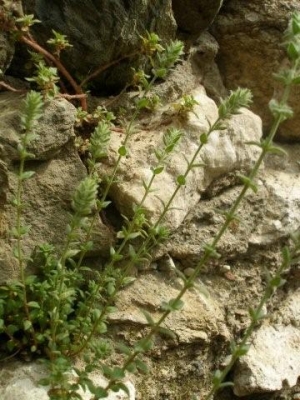 Η αγορά που σημειωτέον αρχικά ήταν νεκροταφείο παύει να είναι το λίκνο της δημοκρατίας και της συνάντησης και μεταβάλλεται σε ένα δάσος αγαλμάτων και ναών. Συμφόρεση προκάλεσε και το Ωδείο του Αγρίππα με το άγαλμα του Άρη-θεού του πολέμουΌΧΙ Δημοκρατία, Φιλοσοφία, ΝΑΙ λατρεία ηρώων (Αρμόδιου και Αριτογείτονα, των δολοφόνων των τυράννων) Καισαρολατρία (ναός Οκταβιανού ανατολικά Παρθενώνα! Ρωμαϊκή αγορά και είσοδος Αθηνάς, αλλά και στην είσοδο της αγοράς4.17 Τοιαῦτα μὲν τὰ ἐπὶ τῆς νεώς͵ ἐς δὲ τὸν Πειραιᾶ ἐσπλεύσας περὶ μυστηρίων ὥραν͵ ὅτε Ἀθηναῖοι πο λυανθρωπότατα Ἑλλήνων πράττουσιν͵ ἀνῄει ξυν τείνας ἀπὸ τῆς νεὼς ἐς τὸ ἄστυ͵ προιὼν δὲ πολλοῖς τῶν φιλοσοφούντων ἐνετύγχανε Φάληράδε κατιοῦσιν͵ ὧν οἱ μὲν γυμνοὶ ἐθέροντο͵ καὶ γὰρ τὸ μετόπωρον εὐήλιον τοῖς Ἀθηναίοις͵ οἱ δὲ ἐκ βιβλίων ἐσπούδα ζον͵ οἱ δ΄ ἀπὸ στόματος ἠσκοῦντο͵ οἱ δὲ ἤριζον. παρῄει δὲ οὐδεὶς αὐτόν͵ ἀλλὰ τεκμηράμενοι πάντες͵ ὡς εἴη Ἀπολλώνιος͵ ξυνανεστρέφοντό τε καὶ ἠσπά ζοντο χαίροντες͵ νεανίσκοι δὲ ὁμοῦ δέκα περιτυχόν τες αὐτῷ νὴ τὴν Ἀθηνᾶν ἐκείνην͵ ἔφασαν ἀνα τείναντες τὰς χεῖρας ἐς τὴν ἀκρόπολιν͵ ἡμεῖς ἄρτι ἐς Πειραιᾶ ἐβαδίζομεν πλευσόμενοι ἐς Ἰωνίαν παρὰ σέ. ὁ δὲ ἀπεδέχετο αὐτῶν καὶ ξυγχαίρειν ἔφη φι λοσοφοῦσιν. 4.18 ῏Ην μὲν δὴ Ἐπιδαυρίων ἡμέρα. τὰ δὲ Ἐπιδαύρια μετὰ πρόρρησίν τε καὶ ἱερεῖα δεῦρο μυεῖν Ἀθηναίοις πάτριον ἐπὶ θυσίᾳ δευτέρᾳ͵ τουτὶ δὲ ἐνόμισαν Ἀσκλη πιοῦ ἕνεκα͵ ὅτι δὴ ἐμύησαν αὐτὸν ἥκοντα Ἐπιδαυ ρόθεν ὀψὲ μυστηρίων. ἀμελήσαντες δὲ οἱ πολλοὶ τοῦ μυεῖσθαι περὶ τὸν Ἀπολλώνιον εἶχον καὶ τοῦτ΄ ἐσπού δαζον μᾶλλον ἢ τὸ ἀπελθεῖν τετελεσμένοι͵ ὁ δὲ ξυν έσεσθαι μὲν αὐτοῖς αὖθις ἔλεγεν͵ ἐκέλευσε δὲ πρὸς τοῖς ἱεροῖς τότε γίγνεσθαι͵ καὶ γὰρ αὐτὸς μυεῖσθαι. ὁ δὲ ἱεροφάντης οὐκ ἐβούλετο παρέχειν τὰ ἱερά͵ μὴ γὰρ ἄν ποτε μυῆσαι γόητα͵ μηδὲ τὴν Ἐλευσῖνα ἀνοῖ ξαι ἀνθρώπῳ μὴ καθαρῷ τὰ δαιμόνια. ὁ δὲ Ἀπολ λώνιος οὐδὲν ὑπὸ τούτων ἥττων αὑτοῦ γενόμενος οὔπω ἔφη τὸ μέγιστον͵ ὧν ἐγὼ ἐγκληθείην ἄν͵ εἴρηκας͵ ὅτι περὶ τῆς τελετῆς πλείω ἢ σὺ γιγνώσκων ἐγὼ δὲ ὡς παρὰ σοφώτερον ἐμαυτοῦ μυησόμενος ἦλθον. ἐπαινεσάντων δὲ τῶν παρόντων͵ ὡς ἐρρω μένως καὶ παραπλησίως αὑτῷ ἀπεκρίνατο͵ ὁ μὲν ἱεροφάντης͵ ἐπειδὴ ἐξείργων αὐτὸν οὐ φίλα τοῖς πολ λοῖς ἐδόκει πράττειν͵ μετέβαλε τοῦ τόνου καὶ μυοῦ͵ ἔφη σοφὸς γάρ τις ἥκειν ἔοικας͵ ὁ δὲ Ἀπολλώνιος μυήσομαι ἔφη αὖθις͵ μυήσει δέ με ὁ δεῖνα προ γνώσει χρώμενος ἐς τὸν μετ΄ ἐκεῖνον ἱεροφάντην͵ ὃς μετὰ τέτταρα ἔτη τοῦ ἱεροῦ προὔστη. 4.19 Τὰς δὲ Ἀθήνησι διατριβὰς πλείστας μὲν ὁ Δά μις γενέσθαι φησὶ τῷ ἀνδρί͵ γράψαι δὲ οὐ πάσας͵ ἀλλὰ τὰς ἀναγκαίας τε καὶ περὶ μεγάλων σπουδα σθείσας. τὴν μὲν δὴ πρώτην διάλεξιν͵ ἐπειδὴ φιλο θύτας τοὺς Ἀθηναίους εἶδεν͵ ὑπὲρ ἱερῶν διελέξατο͵ καὶ ὡς ἄν τις ἐς τὸ ἑκάστῳ τῶν θεῶν οἰκεῖον καὶ πηνίκα δὲ τῆς ἡμέρας τε καὶ νυκτὸς ἢ θύοι ἢ σπέν δοι ἢ εὔχοιτο͵ καὶ βιβλίῳ Ἀπολλωνίου προστυχεῖν ἐστιν͵ ἐν ᾧ ταῦτα τῇ ἑαυτοῦ φωνῇ ἐκδιδάσκει. διῆλθε δὲ ταῦτα Ἀθήνησι πρῶτον μὲν ὑπὲρ σοφίας αὑτοῦ τε κἀκείνων͵ εἶτ΄ ἐλέγχων τὸν ἱεροφάντην δι΄ ἃ βλασφήμως τε καὶ ἀμαθῶς εἶπε· τίς γὰρ ἔτι ᾠήθη τὰ δαιμόνια μὴ καθαρὸν εἶναι τὸν φιλοσοφοῦντα͵ ὅπως οἱ θεοὶ θεραπευτέοι; 4.20 Διαλεγομένου δὲ αὐτοῦ περὶ τοῦ σπένδειν παρΟἱ τελευταῖοι ἑφτὰ νεοπλατωνικοί, Δαμάσκιος (Σύρος), Σιμπλίκιος (Φρύξ), Εὐλάμπιος (Φρύξ), Ἰσίδωρος Γαζαῖος (Ἄραψ), Πρισκιανὸς (Λυδός), Ἑρμείας, καὶ κάποιος ἀνώνυμος ( ἄγνωστοι καὶ μὴ ἑλληνικῆς καταγωγῆς καὶ μᾶλλον Ἀφρικανοί), στοὺς ὁποίους ὁ Ἰουστινιανὸς διέκοψε τὴν ὅλως ἀδικαιολόγητη κρατικὴ χορηγία καὶ ἀργομισθία τὸ 529, ἦταν ἕνα σκέτο ἀργόσχολο κιναιδαριὸ βαρβάρων ἀγυρτῶν ἐκτρεφόμενο ἀπὸ τὸ κράτος τῶν Χριστιανῶν φορολογουμένων. ἡ δίκαιη αὐτὴ ἐνέργεια τοῦ Ἰουστινιανοῦ δὲν ἐκφράζει καμμιὰ ἀπολύτως ἐναντίωσί του πρὸς τοὺς Ἕλληνες, διότι τότε τὸ 99,9 % τῶν Ἑλλήνων ἦταν Χριστιανοὶ καὶ διότι οἱ 7 νεοπλατωνικοὶ ἦταν ὅλοι βάρβαροι˙ δὲν ἦταν Ἕλληνας οὔτε ἕνας. οὔτε ἐναντίωσί του πρὸς τοὺς εἰδωλολάτρες ἐκφράζει, διότι ὁ Ἰουστινιανὸς ἦταν ἄνθρωπος ποὺ δὲν ἐνωχλοῦνταν ἀπὸ τὴν εἰδωλολατρία καθόλου, ἀφοῦ εἶχε γυναῖκα - αὐτοκράτειρα, στὴν ὁποία μάλιστα εἶχε καὶ μεγάλη ἀδυναμία, τὴν ἰσοβίως ἀβάπτιστη καὶ εἰδωλολάτρισσα Θεοδώρα, καὶ κυριώτερο καὶ ἰσόβιο ὑπουργό του τὸν ἰσοβίως εἰδωλολάτρη Τριβωνιανό, ποὺ μὲ τὰ ’’στραβὰ μάτια’’ τοῦ Ἰουστινιανοῦ μάλιστα δωροδοκοῦνταν πολὺ ξεδιάντροπα. καὶ τοῦ ἀρχιστρατήγου - πρωθυπουργοῦ Βελισσαρίου ἡ γυναίκα, ἡ πολὺ φίλη τῆς Θεοδώρας Ἀντωνῖνα, ἦταν εἰδωλολάτρισσα σ᾽ ὅλη τὴ ζωή της, ἀκόμη κι ὅταν χήρεψε. κι ὁ εἰδωλολάτρης Τριβωνιανὸς ἦταν ἀκριβέστερα ἐκεῖνος ποὺ εἶχε τὴν πρωτοβουλία καὶ πῆρε τὴν ἀπόφασι νὰ διακόψῃ τὴν κρατικὴ χορηγία στοὺς 7 βαρβάρους κιναίδους νεοπλατωνικούς. τὴ σημερινὴ μόνο μυθολογία γύρω ἀπ᾿ αὐτὸ τὸ ’’κλείσιμο τῆς πλατωνικῆς ἀκαδημίας’’ δημιούργησαν οἱ ἀγράμματοι ἀμαθεῖς ἀνιστόρητοι καὶ φαντασιόπληκτοι αὐταποκαλούμενοι Ἑλληναρᾶδες. καὶ δὲν εἶναι αὐτὸ ἡ μόνη φαντασίωσί τους. μετὰ τὴ διακοπὴ τῆς χορηγίας οἱ ἑφτὰ βάρβαροι νεοπλατωνικοὶ κίναιδοι, μὴ ἔχοντας πόρους γιὰ τὴν ἀργόμισθη καὶ παρασιτικὴ διαβίωσί τους καὶ γιὰ νὰ πληρώνουν τὰ κιναιδιάτικά τους, πῆγαν γιὰ τέσσερες μῆνες στὴ διπλανὴ καὶ εἰδωλολατρικὴ Περσικὴ αὐτοκρατορία, στὸ Χοσρόη Α΄, πιθανῶς στὴν Κτησιφῶντα (= Βαγδάτη), εὐελπιστώντας ὅτι ὁ Πέρσης θὰ τοὺς ὑποδεχτῇ μὲ ἀνοιχτὲς ἀγκάλες καὶ ἰσόβιες πλουσιοπάροχες χορηγίες. ἐκεῖνος τοὺς εἶπε ὅτι εἶναι ἐλεύθεροι νὰ θεραπεύσουν τὴ φιλοσοφία τους, ἀλλὰ δὲν τοὺς ἔδωσε τίποτε. γι᾿ αὐτὸ κι ἐπέστρεψαν ἀμέσως ἀπογοητευμένοι στὸ Βυζάντιο, ὅπου ἐξ ἴσου ἐλεύθεροι ἔδρασαν ὡς βάρβαροι ἀγύρτες καὶ θεουργοὶ (=μάγοι). αὐτὸ εἶναι τὸ διαβόητο “κλείσιμο τῆς πλατωνικῆς ἀκαδημίας ἀπὸ τὸν Ἰουστινιανό’’, ποὺ διατυμπανίζουν οἱ σημερινοὶ παγανισταὶ ἀγράμματοι ὄντες.